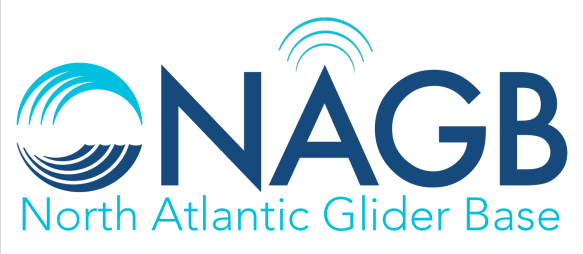 Seaglider pre-deployment checklist  SeagliderDateDeployment #Glider code versionDeployment nameDeliveryDeliveryDateDeliveryDeliveryOperatorVisual inspection / comments (box contents, external fairing, connectors secure, bladder, anode, screws, etc) Basestation SetupBasestation SetupBasestation SetupBasestation SetupBasestation SetupBasestation SetupDateBasestation SetupBasestation SetupBasestation SetupBasestation SetupBasestation SetupBasestation SetupOperatorTrim sheet checkMotor limits               □Sensors calibration coefficients□sg_calib_constants updated?□Home folderHome folderHome folderHome folderHome folderHome folderHome folderHome folderHome folderHome folderCleaned up?               □.pagers file updated□sg_calib_constants copied□Processing folderDirectories created                      □Matlab scriptsupdated□sg_calib_constants copied□altimeter depth file updatedaltimeter depth file updated□□WebsiteWebsiteWebsiteWebsiteWebsiteWebsiteWebsiteWebsiteWebsiteWebsiteMission created?□Compass Check (rotate glider in 30° increments, using a hand-held compass as reference)Compass Check (rotate glider in 30° increments, using a hand-held compass as reference)Compass Check (rotate glider in 30° increments, using a hand-held compass as reference)Compass Check (rotate glider in 30° increments, using a hand-held compass as reference)Compass Check (rotate glider in 30° increments, using a hand-held compass as reference)Compass Check (rotate glider in 30° increments, using a hand-held compass as reference)Compass Check (rotate glider in 30° increments, using a hand-held compass as reference)Compass Check (rotate glider in 30° increments, using a hand-held compass as reference)Compass Check (rotate glider in 30° increments, using a hand-held compass as reference)Compass Check (rotate glider in 30° increments, using a hand-held compass as reference)Compass Check (rotate glider in 30° increments, using a hand-held compass as reference)Compass Check (rotate glider in 30° increments, using a hand-held compass as reference)Compass Check (rotate glider in 30° increments, using a hand-held compass as reference)Compass Check (rotate glider in 30° increments, using a hand-held compass as reference)Compass Check (rotate glider in 30° increments, using a hand-held compass as reference)Compass Check (rotate glider in 30° increments, using a hand-held compass as reference)Compass Check (rotate glider in 30° increments, using a hand-held compass as reference)Compass Check (rotate glider in 30° increments, using a hand-held compass as reference)Compass Check (rotate glider in 30° increments, using a hand-held compass as reference)Compass Check (rotate glider in 30° increments, using a hand-held compass as reference)Compass Check (rotate glider in 30° increments, using a hand-held compass as reference)DateDateDateDateCompass Check (rotate glider in 30° increments, using a hand-held compass as reference)Compass Check (rotate glider in 30° increments, using a hand-held compass as reference)Compass Check (rotate glider in 30° increments, using a hand-held compass as reference)Compass Check (rotate glider in 30° increments, using a hand-held compass as reference)Compass Check (rotate glider in 30° increments, using a hand-held compass as reference)Compass Check (rotate glider in 30° increments, using a hand-held compass as reference)Compass Check (rotate glider in 30° increments, using a hand-held compass as reference)Compass Check (rotate glider in 30° increments, using a hand-held compass as reference)Compass Check (rotate glider in 30° increments, using a hand-held compass as reference)Compass Check (rotate glider in 30° increments, using a hand-held compass as reference)Compass Check (rotate glider in 30° increments, using a hand-held compass as reference)Compass Check (rotate glider in 30° increments, using a hand-held compass as reference)Compass Check (rotate glider in 30° increments, using a hand-held compass as reference)Compass Check (rotate glider in 30° increments, using a hand-held compass as reference)Compass Check (rotate glider in 30° increments, using a hand-held compass as reference)Compass Check (rotate glider in 30° increments, using a hand-held compass as reference)Compass Check (rotate glider in 30° increments, using a hand-held compass as reference)Compass Check (rotate glider in 30° increments, using a hand-held compass as reference)Compass Check (rotate glider in 30° increments, using a hand-held compass as reference)Compass Check (rotate glider in 30° increments, using a hand-held compass as reference)Compass Check (rotate glider in 30° increments, using a hand-held compass as reference)OperatorOperatorOperatorOperatorLocation:               Location:               Location:               Location:               Location:               Location:               Location:               Location:               Location:               Location:               Location:               Location:               Location:               Location:               Location:               Location:               Location:               Location:               Location:               Location:               Location:               Location:               Location:               Location:               Location:               Location:               Location:               Location:               ResultsResultsRawRawRawRawRawCalib levelCalib levelCalib levelCalib levelCalib levelCalib levelCalib portCalib portCalib portCalib portCalib portCalib portCalib portCalib stbdCalib stbdCalib stbdCalib stbdCalib stbdCalib stbdMax errorMax errorMax errorMax errorHeading(s) at max errorHeading(s) at max errorHeading(s) at max errorHeading(s) at max errorComments:Comments:Comments:Comments:Comments:Comments:Comments:Comments:Comments:Comments:Comments:Comments:Comments:Comments:Comments:Comments:Comments:Comments:Comments:Comments:Comments:Comments:Comments:Comments:Comments:Comments:Comments:Comments:Bench testsBench testsBench testsBench testsBench testsBench testsBench testsBench testsBench testsBench testsBench testsBench testsBench testsBench testsBench testsBench testsBench testsBench testsBench testsBench testsBench testsDateDateDateDateBench testsBench testsBench testsBench testsBench testsBench testsBench testsBench testsBench testsBench testsBench testsBench testsBench testsBench testsBench testsBench testsBench testsBench testsBench testsBench testsBench testsOperatorOperatorOperatorOperatorInteractive self-testInteractive self-testInteractive self-testInteractive self-testInteractive self-testInteractive self-testInteractive self-testInteractive self-testInteractive self-testInteractive self-testInteractive self-testInteractive self-testInteractive self-testInteractive self-testInteractive self-testInteractive self-testInteractive self-testInteractive self-testInteractive self-testInteractive self-testInteractive self-testInteractive self-testInteractive self-testInteractive self-testInteractive self-testInteractive self-testInteractive self-testInteractive self-testTime:Time:Time:Location:Location:Location:Location:Location:Location:Location:Location:Location:Location:Location:Location:Location:Location:Location:Location:Self-test #:Self-test #:Self-test #:Self-test #:Self-test #:Self-test #:Self-test #:Mission #:Mission #:Mission #:Mission #:Mission #:Phone #Phone #primaryprimaryprimaryprimaryprimaryprimaryIridium signal strength:            Registered?   Iridium signal strength:            Registered?   Iridium signal strength:            Registered?   Iridium signal strength:            Registered?   Iridium signal strength:            Registered?   Iridium signal strength:            Registered?   □GPS acquired ok?□□□□Phone #Phone #secondarysecondarysecondarysecondarysecondarysecondaryIridium signal strength:            Registered?   Iridium signal strength:            Registered?   Iridium signal strength:            Registered?   Iridium signal strength:            Registered?   Iridium signal strength:            Registered?   Iridium signal strength:            Registered?   □Compass calibration date:Compass calibration date:Compass calibration date:Sensors configurationSensors configurationSensors configurationSensors configurationSensors configurationSensors configurationSensors configurationSensors configurationSensors configurationSensors configurationSensors configurationSensors configurationSensors configurationSensors configurationSensors configurationSensors configurationSensors configurationSensors configurationSensors configurationSensors configurationSensors configurationSensors configurationSensors configurationCompass calibration date:Compass calibration date:Compass calibration date:slot 1slot 3slot 5slot 5slot 5Compass calibration date:Compass calibration date:Compass calibration date:slot 2slot 4slot 6slot 6slot 6Motor limits checked?□□□□Test resultsTest resultsTest resultsPosition movePosition movePosition movePosition movePosition movePosition moveVminVminVminAvg mAAvg mAAvg mAAvg mAAD rate*AD rate*AD rate*DurationDurationDurationDurationMotor limits checked?□□□□PitchPitchPitchMotor limits checked?□□□□RollRollRollMotor limits checked?□□□□VBD - boostVBD - boostVBD - boostMotor limits checked?□□□□VBD - stdVBD - stdVBD - stdMotor limits checked?□□□□VBD - bleedVBD - bleedVBD - bleedNominal bench AD rates: VBD >8, roll >350, pitch >170Nominal bench AD rates: VBD >8, roll >350, pitch >170Nominal bench AD rates: VBD >8, roll >350, pitch >170Nominal bench AD rates: VBD >8, roll >350, pitch >170Nominal bench AD rates: VBD >8, roll >350, pitch >170Nominal bench AD rates: VBD >8, roll >350, pitch >170Nominal bench AD rates: VBD >8, roll >350, pitch >170Nominal bench AD rates: VBD >8, roll >350, pitch >170Nominal bench AD rates: VBD >8, roll >350, pitch >170Nominal bench AD rates: VBD >8, roll >350, pitch >170Nominal bench AD rates: VBD >8, roll >350, pitch >170Nominal bench AD rates: VBD >8, roll >350, pitch >170Nominal bench AD rates: VBD >8, roll >350, pitch >170Nominal bench AD rates: VBD >8, roll >350, pitch >170Nominal bench AD rates: VBD >8, roll >350, pitch >170Nominal bench AD rates: VBD >8, roll >350, pitch >170Nominal bench AD rates: VBD >8, roll >350, pitch >170Nominal bench AD rates: VBD >8, roll >350, pitch >170Nominal bench AD rates: VBD >8, roll >350, pitch >170Nominal bench AD rates: VBD >8, roll >350, pitch >170Nominal bench AD rates: VBD >8, roll >350, pitch >170Nominal bench AD rates: VBD >8, roll >350, pitch >170Nominal bench AD rates: VBD >8, roll >350, pitch >170Data collected ok?□□□□Internal press:Internal press:Internal press:Internal press:Internal press:Humidity:Humidity:Humidity:Humidity:Humidity:Altimeter ok?Altimeter ok?Altimeter ok?Altimeter ok?Altimeter ok?□□1ary pack V:1ary pack AH:1ary pack AH:1ary pack AH:1ary pack AH:1ary pack AH:1ary pack AH:1ary pack AH:2ary pack V:2ary pack V:2ary pack V:2ary pack V:2ary pack V:2ary pack V:2ary pack AH:2ary pack AH:2ary pack AH:2ary pack AH:2ary pack AH:2ary pack AH:CommsCommsCommsCommsCommsCommsCommsCommsCommsCommsCommsCommsCommsCommsCommsCommsCommsCommsCommsCommsCommsCommsCommsCommsCommsCommsCommsCommsSignal strength:Signal strength:Signal strength:Signal strength:Signal strength:Number of calls:Number of calls:Number of calls:Number of calls:Number of calls:Number of calls:Number of calls:Number of calls:Successful?Successful?Successful?Successful?Successful?Successful?Successful?Successful?Overall resultsOverall resultsOverall resultsOverall resultsOverall resultsOverall resultsOverall resultsOverall resultsOverall resultsOverall resultsOverall resultsOverall resultsOverall resultsOverall resultsOverall resultsOverall resultsOverall resultsOverall resultsOverall resultsOverall resultsOverall resultsOverall resultsOverall resultsOverall resultsOverall resultsOverall resultsOverall resultsOverall resultsWarnings: Warnings: Warnings: Warnings: Warnings: Warnings: Warnings: Warnings: Warnings: Warnings: Warnings: Warnings: Warnings: Failures:Failures:Failures:Failures:Failures:Failures:Failures:Failures:Failures:Failures:Failures:Failures:Failures:Failures:Failures:Comments:Comments:Comments:Comments:Comments:Comments:Comments:Comments:Comments:Comments:Comments:Comments:Comments:Comments:Comments:Comments:Comments:Comments:Comments:Comments:Comments:Comments:Comments:Comments:Comments:Comments:Comments:Comments:Sensors calibration coefficients check (onboard glider)Sensors calibration coefficients check (onboard glider)Sensors calibration coefficients check (onboard glider)Sensors calibration coefficients check (onboard glider)Sensors calibration coefficients check (onboard glider)Sensors calibration coefficients check (onboard glider)Sensors calibration coefficients check (onboard glider)Sensors calibration coefficients check (onboard glider)Sensors calibration coefficients check (onboard glider)Sensors calibration coefficients check (onboard glider)Sensors calibration coefficients check (onboard glider)Sensors calibration coefficients check (onboard glider)Sensors calibration coefficients check (onboard glider)Sensors calibration coefficients check (onboard glider)Sensors calibration coefficients check (onboard glider)Sensors calibration coefficients check (onboard glider)Sensors calibration coefficients check (onboard glider)Sensors calibration coefficients check (onboard glider)Sensors calibration coefficients check (onboard glider)Sensors calibration coefficients check (onboard glider)Sensors calibration coefficients check (onboard glider)Sensors calibration coefficients check (onboard glider)Sensors calibration coefficients check (onboard glider)Sensors calibration coefficients check (onboard glider)Sensors calibration coefficients check (onboard glider)Sensors calibration coefficients check (onboard glider)Sensors calibration coefficients check (onboard glider)Sensors calibration coefficients check (onboard glider)CT□□□□Other (specify): Other (specify): Other (specify): Other (specify): Other (specify): □□□Other (specify): Other (specify): Other (specify): Other (specify): Other (specify): Other (specify): □□Other (specify): Other (specify): Other (specify): Other (specify): Other (specify): □□Altimeter test in airAltimeter test in airAltimeter test in airAltimeter test in airAltimeter test in airAltimeter test in airAltimeter test in airAltimeter test in airAltimeter test in airAltimeter test in airAltimeter test in airAltimeter test in airAltimeter test in airAltimeter test in airAltimeter test in airAltimeter test in airAltimeter test in airAltimeter test in airAltimeter test in airAltimeter test in airAltimeter test in airAltimeter test in airAltimeter test in airAltimeter test in airAltimeter test in airAltimeter test in airAltimeter test in airAltimeter test in airInterrogate frequency:……………….…. KHzInterrogate frequency:……………….…. KHzInterrogate frequency:……………….…. KHzInterrogate frequency:……………….…. KHzInterrogate frequency:……………….…. KHzReply frequency:……………….…. KHzReply frequency:……………….…. KHzReply frequency:……………….…. KHzReply frequency:……………….…. KHzReply frequency:……………….…. KHzReply frequency:……………….…. KHzReply frequency:……………….…. KHzReply frequency:……………….…. KHz3 pings in a row?   □          Sensitivity:  ………………….3 pings in a row?   □          Sensitivity:  ………………….3 pings in a row?   □          Sensitivity:  ………………….3 pings in a row?   □          Sensitivity:  ………………….3 pings in a row?   □          Sensitivity:  ………………….3 pings in a row?   □          Sensitivity:  ………………….3 pings in a row?   □          Sensitivity:  ………………….3 pings in a row?   □          Sensitivity:  ………………….3 pings in a row?   □          Sensitivity:  ………………….3 pings in a row?   □          Sensitivity:  ………………….3 pings in a row?   □          Sensitivity:  ………………….3 pings in a row?   □          Sensitivity:  ………………….3 pings in a row?   □          Sensitivity:  ………………….3 pings in a row?   □          Sensitivity:  ………………….3 pings in a row?   □          Sensitivity:  ………………….SIM DivesSIM DivesSIM DivesSIM DivesSIM DivesSIM DivesSIM DivesSIM DivesSIM DivesSIM DivesSIM DivesSIM DivesSIM DivesSIM DivesSIM DivesSIM DivesSIM DivesSIM DivesSIM DivesSIM DivesSIM DivesDateDateDateDateSIM DivesSIM DivesSIM DivesSIM DivesSIM DivesSIM DivesSIM DivesSIM DivesSIM DivesSIM DivesSIM DivesSIM DivesSIM DivesSIM DivesSIM DivesSIM DivesSIM DivesSIM DivesSIM DivesSIM DivesSIM DivesOperatorOperatorOperatorOperatorFiles setup on basestation?Files setup on basestation?Files setup on basestation?Files setup on basestation?Files setup on basestation?Files setup on basestation?Files setup on basestation?Files setup on basestation?Files setup on basestation?Files setup on basestation?Files setup on basestation?Files setup on basestation?Files setup on basestation?Files setup on basestation?Files setup on basestation?Files setup on basestation?Files setup on basestation?Files setup on basestation?Files setup on basestation?Files setup on basestation?Files setup on basestation?Files setup on basestation?Files setup on basestation?Files setup on basestation?Files setup on basestation?Files setup on basestation?Files setup on basestation?Files setup on basestation?cmdfilecmdfile□□targetstargetstargetstargetstargetstargetstargets□□sciencesciencesciencesciencesciencesciencescience□.pagers.pagers.pagers.pagers.pagers□□SIM divesSIM divesSIM divesSIM divesSIM divesSIM divesSIM divesSIM divesSIM divesSIM divesSIM divesSIM divesSIM divesSIM divesSIM divesSIM divesSIM divesSIM divesSIM divesSIM divesSIM divesSIM divesSIM divesSIM divesSIM divesSIM divesSIM divesSIM divesGlider position:        Glider position:        Start time:Start time:Start time:Start time:Start time:Start time:Start time:End time:End time:End time:End time:End time:End time:End time:Number of dives:Number of dives:Number of dives:Number of dives:Number of dives:Number of dives:ResultsResultsResultsResultsResultsResultsResultsResultsResultsResultsResultsResultsResultsResultsResultsResultsResultsResultsResultsResultsResultsResultsResultsResultsResultsResultsResultsResultsAvg roll AD rate:Avg roll AD rate:Avg pitch AD rate:Avg pitch AD rate:Avg pitch AD rate:Avg pitch AD rate:Avg pitch AD rate:Avg pitch AD rate:Avg pitch AD rate:Avg pump AD rate:Avg pump AD rate:Avg pump AD rate:Avg pump AD rate:Avg pump AD rate:Avg pump AD rate:Avg pump AD rate:Avg bleed AD rate:Avg bleed AD rate:Avg bleed AD rate:Avg bleed AD rate:Avg bleed AD rate:Avg bleed AD rate:Comments:Comments:Comments:Comments:Comments:Comments:Comments:Comments:Comments:Comments:Comments:Comments:Comments:Comments:Comments:Comments:Comments:Comments:Comments:Comments:Comments:Comments:Comments:Comments:Comments:Comments:Comments:Comments:Ballasting CheckBallasting CheckBallasting CheckBallasting CheckBallasting CheckBallasting CheckDateDateBallasting CheckBallasting CheckBallasting CheckBallasting CheckBallasting CheckBallasting CheckOperatorOperatorPositionC_VBDC_PITCHPitch degC_ROLLObs. roll - portObs. roll - portObs. roll - stbdObs. roll - stbdLevelPitched downNose upComments:Comments:Comments:Comments:Comments:Comments:Comments:Comments:Comments: